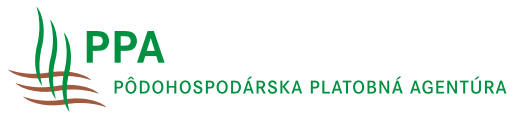                       * v prípade PO v súlade s výpisom z OR SRPríloha k žiadosti  na Príloha k žiadosti  na Agroenvironmentálno-klimatické opatrenieAgroenvironmentálno-klimatické opatrenieOperácia chov a udržanie ohrozených druhov zvierat na rok 2022Operácia chov a udržanie ohrozených druhov zvierat na rok 2022Registračné číslo žiadostiZoznam koníZoznam koníZoznam koníZoznam koníP. č.Životné číslo koňaDátumPodpis*E-príloha cList/